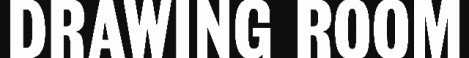 1-27 Rodney Place, London, SE17 1PP www.drawingroom.org.uk The place to discover contemporary drawing. Drawing Room is an internationally renowned non-profit gallery stimulating debate around the nature and purpose of drawing today.  Through free exhibitions, artists’ talks, practical workshops and a unique library for international contemporary drawing, we aim to nurture the production of drawings and promote understanding of them.  Drawing Room’s mission is to support artists in the development of their art and to make both the practice of drawing and the appreciation of drawings accessible to a wider audience. Drawing Room is a neighbourhood gallery, open 6 days per week, presenting a minimum of four exhibitions per annum – solo, themed group including trans-historic exhibitions.  A distinguishing feature of Drawing Room’s integrated and ambitious programme is that it operates on two levels – one that is accessible to a wide and diverse audience and another that allows a more specialist, academic audience to engage with probing research questions about the treatment and deployment of drawing today and in the recent past. Job description 
Communications CoordinatorReports to: Gallery Manager and Drawing Room Directors
Hours: 2 days per week. Freelance. 
Rate: £110 per 8 hour day. 
Review after 2 months.This new position will lead on communicating Drawing Room’s core values and programme to existing and new audiences and stakeholders on a local, national and international level.The position involves working closely with the Drawing Room team. The successful applicant is expected to attend private views and a proportion of other Drawing Room events and be an advocate for the organisation.  This means that evening and weekend hours are a necessary part of the role. This role allows for flexible working patterns.The Communications Coordinator will be line-managed by the Gallery Manager, but work closely with and be overseen by the Directors.Responsibilities Management and PlanningManage and deliver Drawing Room’s communications strategyEnsure that the above is integrated within all aspects of Drawing Room’s activities, inducting new staff, trainees and volunteers accordingly With the Co-Directors, manage the communications budget, ensuring best value for moneyKeep up to date with communication trends and developmentsTake responsibility for compliance with legislative responsibilities including data protection, copyright and ensure all licences are kept up to date MarketingInterpret, in collaboration with curatorial and engagement staff, Drawing Room’s activities as visual and written language for a range of channels including, web, social media, press and printWork with graphic designers to produce regular, high quality print materials for exhibition and publicityOversee distribution of marketing materials locally, nationally and internationally With the team communicate Drawing Room’s programme in line with the organisation’s current brand and ethos through signage, leaflets, exhibition guides, etc.Maintain and develop reciprocal marketing with peer organisations and cultural networks PressDevise, manage and deliver press campaigns for each exhibitionWith the Directors, curatorial and engagement staff write press notices to suit a range of press including local, national and art specialist and manage their distribution to key media contactsHandle press enquires in a timely and effective manner, including providing images and other information as requiredDigitalManagement and administration of Drawing Room’s website including content uploadingDevelop Drawing Room’s website, in liaison with Drawing Room team and our web designer, to improve access to digital resources and to platform new strands of the Engagement programme (a full-time Engagement Curator was appointed Sept 2019)Manage and update Mailchimp and train other staff members in its useProduce and send regular mailings using Mailchimp (approx. 2 per month)Maintain a strong presence and following across online channels including website and social media, producing content and ensuring qualityManage on-line listings for events and exhibitionsGeneralThe successful applicant should understand contemporary issues regarding the importance of inclusivity and will consider it essential to embed equality, diversity, and inclusion as a fundamental part of Drawing RoomPerform other duties, as assignedEvening and weekend hours are requiredPerson SpecificationTo apply, please send the following to suzie@drawingroom.org.uk by the end of Tuesday 5 November (midnight).- Your CV- A supporting statement explaining your suitability for the role (please address the points on the Person Specification)- The details of two refereesWe are interested in applicants from a range of backgrounds, particularly Black and Minority Ethnic, as this group is currently underrepresented in our sector.For more information, please contact Suzie Jones, Gallery Manager suzie@drawingroom.org.uk / 020 7708 2554Interviews are expected to take place Monday 11 and Tuesday 12 November 2019.Knowledge and ExperienceKnowledge of current best practice in promoting contemporary arts and/or arts venuesEssentialProven experience of marketing EssentialStrong digital skills and experience of using a variety of social media platformsEssentialExperience of website administration – Expression Engine, WordPress or similar CMSEssentialExperience of working with a CRM systemEssentialKnowledge of contemporary visual artsEssentialExperience of print production and distributionDesirableExperience of planning highly targeted/segmented email and other marketing campaigns.DesirableSkills and AttributesExcellent written and verbal communication skillsEssentialAbility to write about contemporary art in an accessible wayEssentialProven proof reading and copywriting skills with attention to detailEssentialExcellent organisational and time management skillsEssentialExcellent knowledge of Word, Excel, PhotoshopEssentialExcellent interpersonal skillsEssentialA commitment to equal opportunitiesEssential